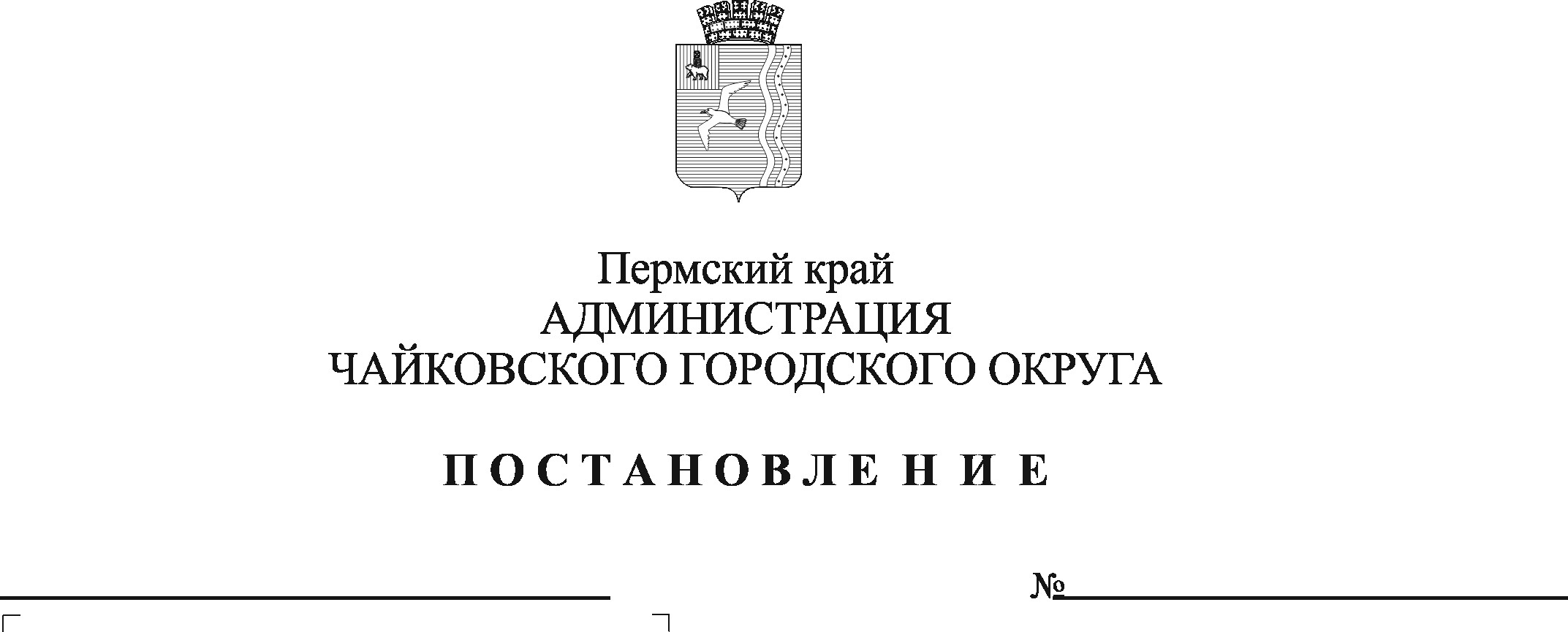 На основании статьи 16 Федерального закона от 6 октября 2003 г. № 131-ФЗ «Об общих принципах местного самоуправления в Российской Федерации», статьи 19 Федерального закона от 13 марта 2006 г. № 38-ФЗ «О рекламе», Устава Чайковского городского округаПОСТАНОВЛЯЮ:1. Внести в Схему размещения рекламных конструкций Чайковского городского округа, утвержденную постановлением администрации Чайковского городского округа от 10 декабря 2019 г. № 1941 (в редакции постановлений администрации Чайковского округа от 22.06.2020 № 591, 02.03.2021 № 184, от 07.04.2022 № 361, от  04.05.2023 г. № 428), следующие изменения:1.1. Схему размещения рекламных конструкций Чайковского городского округа (текстовая часть, часть 1) после шифра рекламной конструкции 129 дополнить шифрами рекламных конструкций 131-134 следующего содержания:1.2. скорректировать Схему размещения рекламных конструкций Чайковского городского округа (графическая часть 1) типами рекламных конструкций 1.3 (131, 132, 133, 134), согласно приложению к настоящему постановлению.2. Опубликовать постановление в газете «Огни Камы» и разместить на официальном сайте администрации Чайковского городского округа.3. Постановление вступает в силу после его официального опубликования.Глава городского округа –глава администрации Чайковского городского округа                                                   А.В. АгафоновПриложение к постановлению администрацииЧайковского городского округаот ______________№ ___________Выкопировка со Схемы размещения рекламных конструкций Чайковского городского округа (графическая часть 1)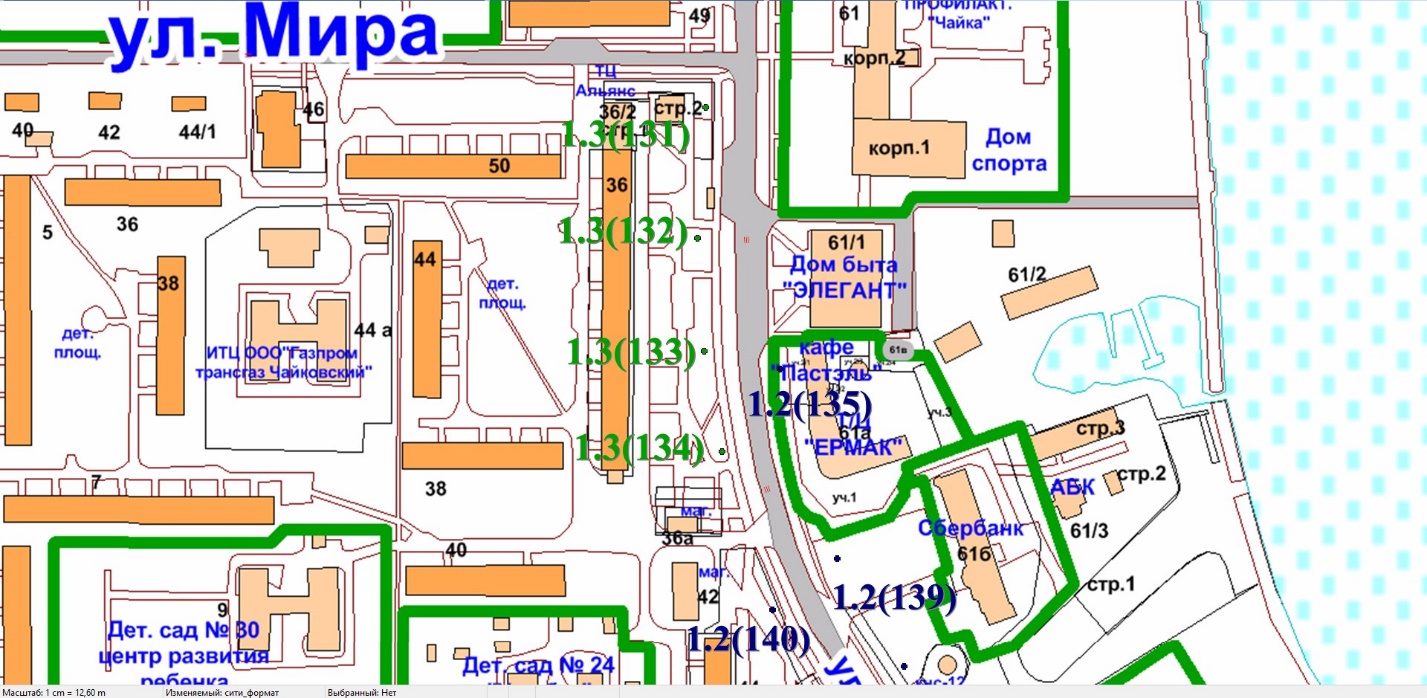 131Ул. Ленина, д. 36/1Отдельно стоящаяСити-формат1,2х1,84,32Собственность публично-правовых образований-59:12:0010339:973132Ул. Ленина, д. 36/1Отдельно стоящаяСити-формат1,2х1,84,32Собственность публично-правовых образований-59:12:0010339:973133Ул. Ленина, д. 36/1Отдельно стоящаяСити-формат1,2х1,84,32Собственность публично-правовых образований-59:12:0010339:973134Ул. Ленина, д. 36/1Отдельно стоящаяСити-формат1,2х1,84,32Частная собственность59:12:0010339:979